МБОУ « Каспийская гимназия»Внеклассное мероприятие по информатикедля учащихся 9 класса«Интеллектуальное  кафе»Преподаватель:Штибекова Н.Ф..Цели:- формирование информационной культуры и потребности приобретения новых знаний;- формирование у учащихся умений и навыков, способствующих самостоятельному открытию новых знаний, использованию новых способов поиска информации, развитию проблемного мышления;- повышение интереса к изучаемому предмету;- развитие интеллектуальных способностей;- развитие аналитико-синтезирующего мышления.Задачи:- образовательные: обобщить и систематизировать знания по темам: «Компьютерные сети», «Информация», «Устройство компьютера», «Turbo Pascal»  по информатике; повторить и закрепить изученный материал, выраженный в неординарных ситуациях.- развивающие: развить у школьников творческое и образное мышление, умения самостоятельно решать логические задачи, находить нестандартные методы решения, творческую активность и познавательный интерес.- воспитательные: воспитать уважение к сопернику, волю к победе, умение работать в команде; научить членов команд прислушиваться к мнению друг друга, аргументировать свои версии и выбирать из всех предложенных версий одну – оптимальную.Используемые технологии: Информационно-коммуникационные технологии, личностно-ориентированное обучение;проблемно-исследовательская технология;здоровьесберегающие технологии;игровые технологии;обучение в сотрудничестве.Формы организации работы: комбинированная форма работы. Оборудование: проектор.Технические средства обучения: Персональные компьютеры, Программное обеспечение: OC Windows; приложения MS Office.Дидактический материал: презентация, карточки с заданиями, графические изображения.План мероприятия Оргмомент   – 2 мин. «Приветствие» - 5 мин. «Мышь под шубой»- 5 мин. « Исторический винегрет» - 7 мин.«Компьютерный рассольник» - 7 мин.«Логическая уха»  – 7 мин.Конкурс капитанов «Знатоки отдыхают…». - 7 мин.Подведение итогов. – 3 мин.Заключительное слово  учителя  – 2 мин. Ход занятия:I)  Вступительное слово учителя ОН.Добрый день. Уважаемые ребята и гости, вы приглашены на открытие нашего   интеллектуального кафе. Сегодня у нас в  меню: Салаты:Мышь под шубой – 10 балловИсторический  винегрет – 8 балловОсновные блюда:Компьютерный рассольник – 14 балловУха логическая – цена договорнаяДесерт.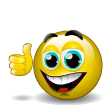 Физический  коктейль 6 баллов                                                                         (1 жетон-2 балла)-Шеф-повар: Здравствуйте!  Здравствуйте!  Здравствуйте!!!  Я рада приветствовать вас в нашем кафе! Администратор:Желаю всем приятно провести время, а чтобы обстановка в нашем интеллектуальном кафе была домашней и непринужденной давайте познакомимся. Шеф повар:За центральным столиком у нас присутствуют члены жюри, которые дадут независимую оценку работы нашего кафе. Поприветствуем их...........За столиком № 1 команда…1…….За столиком № 2 команда…2………2) Приветствие команд  (5 минут) Шеф-повар: Итак, уважаемые посетители в качестве закуски я предлагаю вам наш фирменный салат «Мышь под шубой» Администратор:Каждая команда должна  ответить  на 10 вопросов, за каждый верный ответ команда зарабатывает  2  балла.Салат «Мышь под шубой»1. Типы данных для целых чисел в Паскалеreal 	 byteinteger	 longintsingle	double word	extended2. Программа просмотра гипертекстовых страниц WWW:а) браузер; б) протокол; в) сервер; в) HTML;3. Какую часть от квадратного метра составляет квадратный сантиметр?а) 0,1; б) 0,001; в) 0,0001; г) 0,000 001.4. Скорость передачи информации определяется:а) количеством слов в минуту; б) количеством бит информации в секунду; в) количеством файлов в секунду.5. Провайдер – это:а) компьютер, предоставляющий транзитную связь по сети; б) программа подключения к сети; в) фирма, предоставляющая сетевые услуги; г) специалист по компьютерным сетям. 6. Модем, передающий информацию со скоростью 14400 бит/с, может передать страницу текста (1800 байт) в течение:а) 1 секунды б) 1 минуты в) 1 часа г) 1 дня подводим итоги, определяем, какая команда купила салат «Мышь под шубой» Администратор: Чтобы гости не скучали есть у нас еще  одна закуска, кому понравится, могу  и рецепт дать. Итак, наш шеф повар приготовил салат « Исторический винегрет» Шеф повар:Назовите имя выдающегося средневекового ученого, который описал систему счисления и впервые сформулировал правила выполнения арифметических действий над целыми числами и простыми дробями. От имени, которого произошло слово “Алгоритм”. (Мухаммед ибн Мусса ал-Хорезми). С 18 лет он работал над созданием математической машины, которая могла бы производить четыре действия арифметики. Первая работающая модель машины была готова к 1642 году, но ученый продолжал работу. В 1645 году арифметическая машина, была готова. В честь этого ученого назван один из популярных языков программирования. Кто он?       (Блез Паскаль).Администратор: Мы неплохо закусили. Вам понравилось ребята? Вы готовы попробовать наши основные блюда? Шеф повар:Мне нравится ваш аппетит! И поэтому я предлагаю вам свое любимое блюдо «Компьютерный рассольник»                  ( Администратор раздает  каждой команде листы с ручками) Шеф повар:Расшифруйте  высказывание:… трппудннных пппредмннетов ннент, нно еннсттть беттздннна вннещттей, коннторттых мнны нтте знннаем, и еттще боннльттше тттакнних, коттторынне знннаем дурттно, дннаже лоттжннно. И эттти-тнно лттожннные сттведеннния етщне бннольттше нттас остттанннавливают и сбнниваттют, чннем ттте, коттторнных мны снновсттем нтте знннаеттм. А. И. ГттерценннРасшифрованное высказывание:… трудных предметов нет, но есть бездна вещей, которых мы не знаем, и еще больше таких, которые знаем дурно, даже ложно. И эти-то ложные сведения еще больше нас останавливают и сбивают, чем те, которых мы совсем не знаем. А. И. ГерценАдминистратор: В нашем кафе вы можете не только насладиться вкусными блюдами, но и отдохнуть, послушав музыку. Шеф повар: А сейчас я хочу, чтобы вы попробовали мое новое блюдо «Логическую уху» . Я предлагаю вам поочередно выбрать раздел и вопрос из раздела .Устройства компьютера жёсткий магнитный диск для хранения информации в персональном компьютере (ВИНЧЕСТЕР).  (2 балла)устройство для передачи информации между компьютерами через телефонную сеть (МОДЕМ). (2 балла)Устройство для считывания графической и текстовой информации в компьютер  (сканер)  (2 балла)Устройство для вывода чертежей на бумагу (принтер) (2 балла)Какое устройство компьютера моделирует мышление человека (процессор)(2 балла)Информация Сколько байт в двух  Кбайтах.  (2048 байта) (2 балла)Каких  два класса систем счисления существуют (десятичная и двоичная) (2 балла)Перечислите 3 основных информационных процесса (передача, хранение, обработка) (2 балла)Сколько байт и бит в слове ФИЗИКА (6 и 48)  (2 балла)Минимальная единица измерения информации (бит). (2 балла)Компьютерные сетиПредназначена для хранения файлов и каталогов (папка) (2 балла)Web-страница (сайт) (2 балла)Рассылка рекламы в Интернете (спам) (2 балла)Компьютер, распределяющий ресурсы в сети (сервер) (2 балла)Часть электронного web-адреса (домен) (2 балла)СекретСколько ребер у куба?  (2 балла)  12 Оператор ввода данных с клавиатуры на языке Pascal (Read) (2 балла)Чему равно число 234 в нулевой степени (2 балла) 1Оператор вывода результатов на языке Pascal (Write) (2 балла)  На какое число нужно разделить 2, чтобы получить 4? (2 балла)  0,5 Администратор:Какие умные гости собрались сегодня в нашем кафе! Но всем известно, что  успех каждого начинания зависит  не только от подбора исполнителей, но и от мудрого руководства! И я объявляю конкурс капитанов «Знатоки отдыхают…». Капитанов команд прошу ко мне! Итак, условия капитанского тура. За одну минуту вам необходимо дать ответы на предлагаемые вопросы. Каждый верный ответ фиксирует жюри, и он оценивается 10 баллами! Будьте внимательны, вы можете заработать для своей команды значительное количество баллов. Желаю вам успеха! Наука, изучающая способы хранения, передачи и обработки информации (Информатика)Минимальная единица измерения объема информации (бит)Сотая часть метра (сантиметр)	  	Служебное слово VAR в программе на языке Pascal означает (VAR) Температура кипения воды (100)	  	Чему равен развернутый угол (180)Что тяжелее килограмм железа или килограмм пуха (одинаково)	  	 Клавиша ввода на клавиатуре (Ентер)Действие обратное делению (умножение)	  	 Направленный отрезок (вектор)Школьный ябедник в форме тетради (дневник)	  	Радостный звук в конце урока (звонок)Мини компьютер для связи (сотка)	  	Фамилия вашего учителя математики (Назиров) Программа- паразит (вирус)	  	 Перевод слова Windows (окна)9*8 (72)	  	 6*7 (42) Электронная таблица (Эксель)	  	 Текстовой редактор (Ворд) Числа в языке Pascal бывают (целые и вещественные)	Седьмая часть недели (сутки)	  	Программа для хранения удаленных файлов (корзина)	  	Программа рисовалка (пайнт)Что изображено на клавишах управления курсором (стрелка)	  	Главное меню Windows (Пуск)Шеф повар:Я благодарю капитанов, вы заработали дополнительные баллы для своих команд. И думаю, мы можем перейти к десерту.Администратор:В качестве десерта наш шеф повар предлагает вам блюдо, под названием «Физический коктейль» Разгадать ребусыИ так подводим итогиII. Подведение итогов. Вручение призов.Администратор: Уважаемые ребята и гости, мы очень были рады вас видеть на открытии нашего кафе. Надеемся, что, попробовав наши экзотические блюда, вы не разочаровались. Наше кафе закрывается. Спасибо за внимание.